Referral for Dr Bell’s Family CentreCriteriaTo refer a family to Dr Bell’s Family Centre they must live in Leith (following the Neighbourhood Partnership and Community Council Boundary map) and have at least one child under the age of 5, living at home.GDPRAll information will be treated as confidential and managed in accordance with relevant data protection legislation and guidance.Personal InformationReferral informationIn order for us to provide appropriate support, please give as much information as possible. What service are you referring to? Please explain the reason for the referral including any relevant barriers Other agencies involved: If yes, please list belowAdditional InformationAny other information which would be helpfulPlease return this form to:Our Community Development Manager: darcey@dbfc.org.ukShould you have any questions please contact Darcey directly, either via email or by calling: 0131 553 0100 or 07743 054 584 (during office hours)Thank you for taking the time to complete this form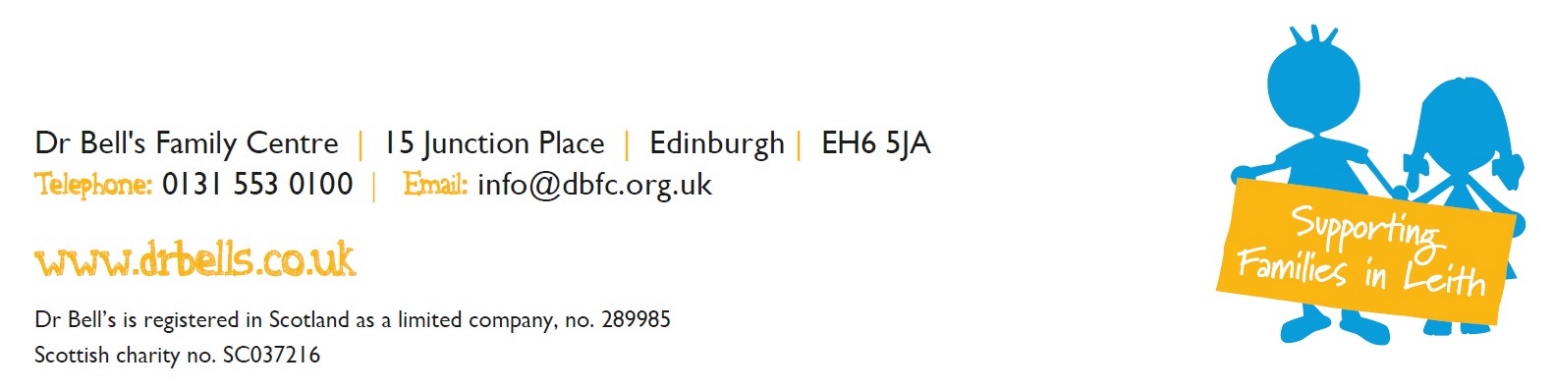 Parent/carers name/s:Childs name:Childs DOB:Other siblings: Address: Postcode: Telephone number: Email address: Ethnicity of family: Family’s first language: Do they need an interpreter?Referred by:Organisation:Date: Contact information: 